Faculty Senate Executive Committee Minutes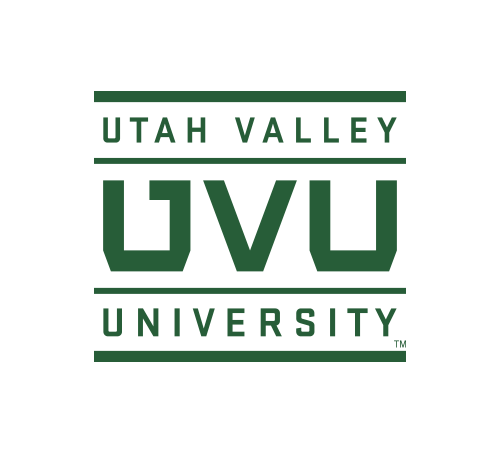 
September 22, 2020Via Microsoft Teams – 3:00-5:00 pmPresent: Jon Anderson, Anne Arendt, Wendy Athens (OTL), Kat Brown, Joy Cole, Suzy Cox, Karen Cushing, Jessica Hill, Alan Parry, Evelyn Porter, Denise Richards, Karen Sturtevant (Library), Sandie Waters Visitors:  Nizhone MezaExcused or Absent:  Dianne McAdams-Jones, Wayne Vaught		Call to order – 3:00 p.m.ADMINISTRATIVE UPDATESSENATE PRESIDENTProvo/Orem has moved to Code Orange. More details to come.Discussion about modifications to the senate agenda structure. Will vote on proposed items for future vote or ratification.Great Colleges to Work For Survey Results – ExCo members encouraged to review prior to full senate update.LIBRARY150 hot spots still available along with 40 laptops.Library study rooms not available due to lack of social distancing by students.OTLMore than 650 faculty participated in the fall conference.STANDING COMMITTEESSPECIAL TOPICS & INVESTIGATIONSWhen students log into Teams they must use the UVID@uvu.edu NOT their UVID@my.uvu.edu. Having two domains is confusing for many students. Would like to see students use a single sign on (SSO). Athens shared that the person who needs to be working on the problem is not aware yet. Brown noted that Busby and Hill are aware. Brown will send a message to Flanagan to prevent mixed messaging.Requested permission from Rick McDonald to take over the equity pay issue as the lead.SERVICE & ELECTIONSCandice Brunger elected as the new rep for the Benefits Committee.Doubling of the RTP Advisory Committee is in the works along with the University Curriculum Committee. RTP Advisory Committee has been handed off to new chair, Mary Brown. Changed the term limits from two to four years.CURRICULUMReceived comments from senate and have addressed them. Working through Academic Affairs Council (AAC)’s comments now. Trying to meet somewhere in the middle. Do not get over excited if hear of dean’s that have a faculty designation desire to be able to propose new curriculum. There is not a lot of traction.If know of faculty who want to put forward a new program for fall 2022, now is the time to begin addressing proposal.Graduate Council is not on the short list to be moved under University Currriculum Committee (UCC) as they do more than just curriculum. Writing Enriched (WE) and Global Intercultural (GI) are  still in the works to potentially move under UCC.RTP & APPEALSBegan reviewing the comments on Policy 637 – Faculty Tenure. Do need to receive comments from other campus entities.Policy 646 – Faculty Appeals for Retention, Tenure and Promotion. Executive Summary comments back from Makin.Trying to decide the best platform for trainings – Bridge or Canvas. Several recommend Canvas since everyone knows the platform. Brown noted that Canvas is not really set up for faculty and staff as is primarily set up for students. Athens reported that they do have a faculty development component. She reported that Bridge is very basic and does not allow for file uploads or discussion boards.Policy 644 – Appointment and Responsibilities of Department Chairs. Brown reported that Cabinet did not provide full support so the policy is in limbo due to COVID.Getting ready for RTP criteria Q&As with individual schools and colleges.ADVANCEMENT IN TEACHINGAnnouncement is overdue for Faculty Excellence Award (FEA) nominations. Cole will follow-up with Richards off-line.Presented teaching model in AAC which was well received. Deans felt moving in good direction. Next step is to present in Cabinet.Have rewritten the application for travel grants for faculty to attend virtual conferences.Committee met last week to kick off the year. Plan to dedicate working on a peer observation form for face-to-face classes. Plan to align model with peer observation form and focus on teaching. UVU needs to do better at finding worthwhile ways to evaluate online and Teams teaching. POLICYThree new policies will be entering Stage 2 over the next few weeks.Policy 640 - Faculty Sabbatical Leave is back on track.Faculty Evaluation of Administrators was put on hold spring 2020 due to lack of President’s Council support. Alan Drage reported that the Human Resource Business Partners have been collaborating with employee learning and development on leadership and core competencies. Drage would like to present in senate to share progress. Parry not sure this addresses faculty’s desire to comment. Arendt expressed desire for Drage to present as a workshop and record for faculty to attend and determine if their HR plan is sufficient.COUNCIL ON ACADEMIC STANDARDS (CAS)Five requests for grade changes which were all granted.Two grade change petition that are still in debate.Begin meeting on 9/30 to discussion the 80 readmission petitions.SCULPTHas waiting list for mentoring academy funds. STRATEGIC DISCUSSIONSAcademic Program Assessment Committee (APAC)Anderson shared that this is a senate committee that stretches across the university. Bylaws need to be ratified by Faculty Senate. Purpose of the committee is to report that assessment is up to university standards. Jeff Johnson from Assessment is on the committee along with a rep from each school/college along with other faculty reps from other university program committees. Once bylaws ratified, Anderson will step down as Interim Chair and turn over to an actual chair.SET AGENDAReviewed new incoming proposal process for senate agendas and determining if senate should entertain discussions on topics or not. Senate or university-wide committees must go through Joy Cole for committee selection. Taskforce members do not have to go through Cole.Anderson shared the plan on how to extend time for a conversation and the voting process so we don’t lose discussion time. Plan is to use the “raised hand” feature in Teams.MOTION – Arendt moved to extend senate discussion by five minutes. All in favor? Motion passed.Meeting adjourned at 5:08 pm